14.00-19.45 Guests arrival and welcome  at 22.30-23.00 Opening of the Project and welcoming dinner at BranSunday 21 st of March 20109.00-10.00 Breakfast10.00-11.00 Study visit at  and  introducing our national tale hero Dracula13.00-15.00 Visit at  Sinaia18.00 Arrival in   at  the  (Dunarea )Hotel            The students from partner schools go in Romanian families    19.00-20.00 Dinner at  Dunărea Hotel20.00 Walking along the banks of the Monday 22 nd of March 20108.00-9.00 Breakfast         Visiting School no 24 Galati         9.30  Exchange at primary classes          Visiting the  children’s drawings exhibition          Visiting the  traditional Romanian exhibition “Martisorul”. 10.30-12.00 Project activity                    Presentation of the Romanian Educational System by the Headteacher of the School no.24  , Mr. Andrei Mihail                   Evaluation of the results for the first 6 months within the project and the project’s impact upon school and community- coordinator Maimon Nicoleta                  Roundtable  talks related to the project and sharing  teachers ‘ experience         Discussions between the coordinators about the intermmediate product – the booklet and setting up the objectives of the following months                 Workshop  “I’m part of E. U. !”, teachers  Andrei Marcelica, Olaru Daniela. Children introduce themselves and their countries and share information about the history, geography and culture of the partner- countries12.30-14.00 Lunch offered by the school14.00-18.00 Meeting the local authorities: the Mayor, The School Chief Inspector and Prefect19.00-22.00  Traditional Romanian dinner in familiesTuesday 23 rd of March 20107.00-7.30 Breakfast8.00 Study visit  by ship in the Danube Delta . The participants will share information about the environment protection. Teachers   from School no.24 Galati: Andrei Mihail, Andrei Marcelica, Maimon Nicoleta, Ionescu Marian, Scorteanu Corina, Balan Daniela, Ionita Mariana13.00 Lunch at Delta Hotel14.00 Visiting the Museum of the  Delta in Tulcea.16.00 Visiting the Grape and Wine Farm  at Niculitel.19.00 Arrival at the Danube Hotel Wednesday  24 th of March 20108.00-9.00 Breakfast9.00-10.30 “The world of the tales”/meeting  the children of Kindergarten no.45 11.00-12.30 Visiting the  in . The guests will visit the school, the laboratories, the workshops for the environment protection12.30-13.30 Lunch in the 14.30-15.00  Visiting the International  traditional exhibition –Dramatic Theater  15.00-17.00 International cultural and artistic Show “Nations’ ” including:                    School play “Pacala “translated by Mrs Marcelica Andrei and Mr Mihail Andrei ,                    Folk dances-teachers: Macrescu Maria, Stase Adrian, Cenusa Gabriela, Anghel Elena, Enache Virginia, Jalba Lenuta, Presada Marilena, Costin Mioara, Apostol Cati 17.00 Press ConfFerence 18.30-22.30 International Show                   Farewell Dinner Party  at Galats Hotel Tuesday 25 th of March 2010Departure of the participantsHeadteacher, Mihail  Andrei                                                                                                                                                              Project coordinator, Nicoleta Maimon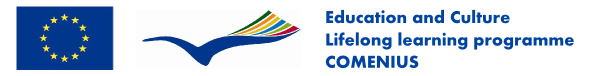 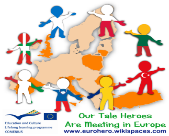 Galaţi-Str. Egalităţii nr. 8; Tel/Fax:  0236/412546Galaţi-Str. Egalităţii nr. 8; Tel/Fax:  0236/412546PROGRAMMEComenius International  Meeting  20th -25th  of   March 2010, PROGRAMMEComenius International  Meeting  20th -25th  of   March 2010, "OUR TALE HEROES ARE MEETING IN ”"OUR TALE HEROES ARE MEETING IN ”Saturday, 20 th  of March  2010